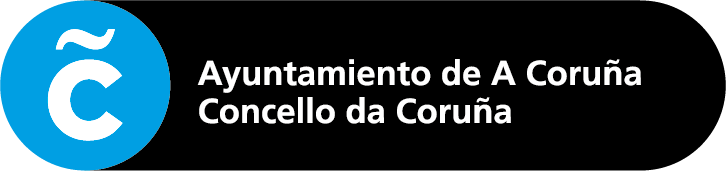 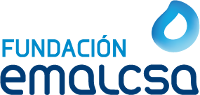 V CONVOCATORIA CULTURA ACCESIBLE E INCLUSIVA 2020PROGRAMA DE AXUDAS PARA FAVORECER O ACCESO IGUALITARIO E INCLUSIVO Á CULTURA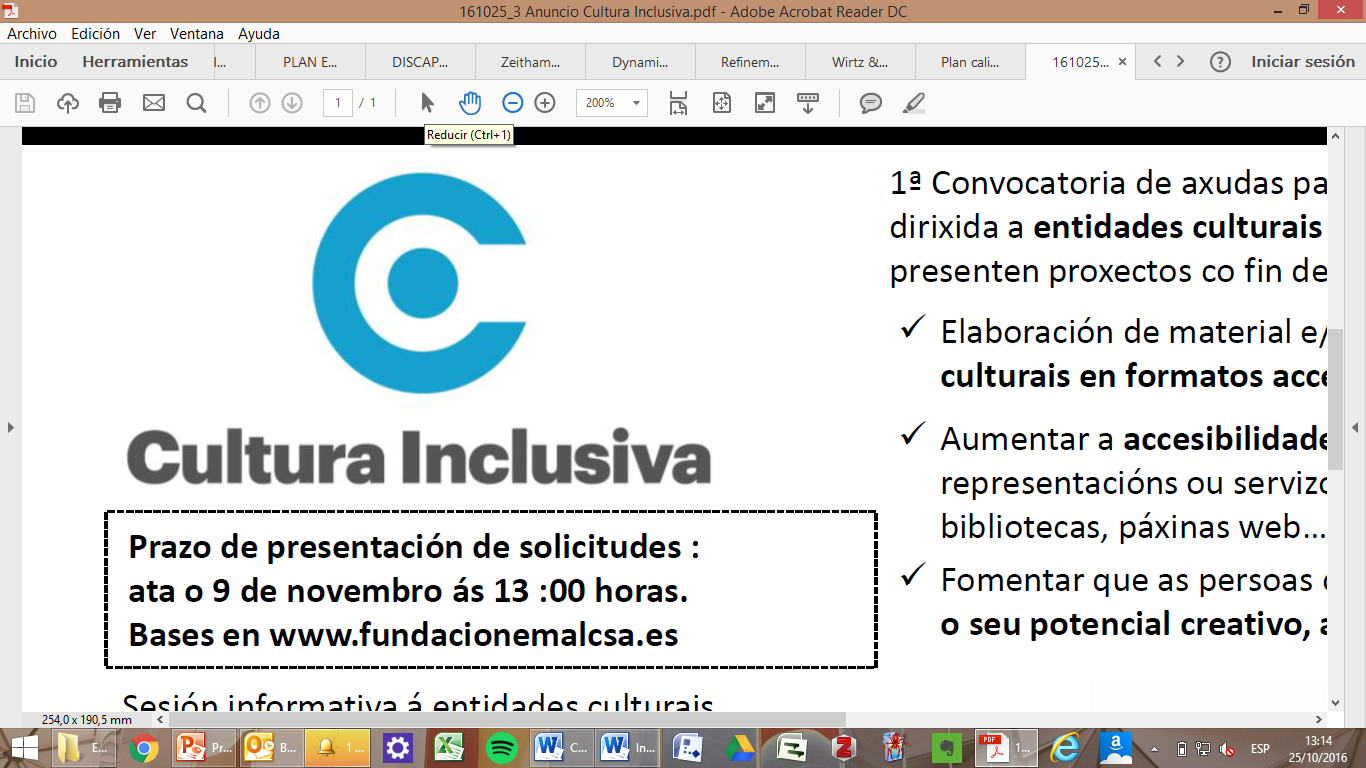 FORMULARIO DE PRESENTACIÓN DO PROXECTO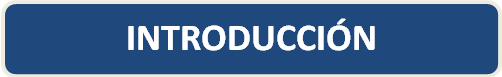 O formulario incorpora apartados cunha breve explicación ([exemplo]) sobre o contido para incluír, co único fin de servir de guía para o cumprimento do mesmo; non obstante, é de suma importancia que no documento que se entregue á Fundación  Emalcsa, non aparezan ditas explicacións.Os diferentes apartados do presente formulario, son parte necesaria para a valoración dos proxectos, polo que é indispensable cubrir cada un dos mesmos, respondendo de forma clara e concreta ao que se solicita.No caso de que o necesite, amplíe á súa vontade, a extensión das casas do formulario para incorporar a información que lle foi solicitada. ÍNDICE:Datos da entidade solicitanteValoración da entidadeValoración proxecto culturalAnexo I: Memoria de actividades Anexo II: Cronograma de actividades (Lugar, data e firma del representante legal da Entidade)(Lugar, data e firma do representante legal da Entidade)0.1. DENOMINACIÓN DA ENTIDAD 0.1. DENOMINACIÓN DA ENTIDAD 0.1. DENOMINACIÓN DA ENTIDAD 0.1. DENOMINACIÓN DA ENTIDAD Denominación oficial e acrónimoDenominación oficial e acrónimoDenominación oficial e acrónimo [Escriba o nome completo da Entidade que presenta o proxecto (entre paréntese indicar, en caso que proceda, as siglas polas que é coñecida)]N.I.F[Escriba o Código de Identificación fiscal da Entidade que presenta o proxecto][Escriba o Código de Identificación fiscal da Entidade que presenta o proxecto][Escriba o Código de Identificación fiscal da Entidade que presenta o proxecto]Data de constituciónData de constitución [Escriba a data na que se constituío a Entidade segundo establécese na acta ou escritura notarial correspondente] [Escriba a data na que se constituío a Entidade segundo establécese na acta ou escritura notarial correspondente]0.2. SEDE DA ENTIDADE0.2. SEDE DA ENTIDADE0.2. SEDE DA ENTIDADE0.2. SEDE DA ENTIDADE0.2. SEDE DA ENTIDADEDirección Dirección [Escriba a dirección da sede social da entidade][Escriba a dirección da sede social da entidade][Escriba a dirección da sede social da entidade]LocalidadeProvinciaCódigo PostalTeléfonoCorreo electrónico Web[Indique la web/páxina principal da entidade en caso de que dispoña][Indique la web/páxina principal da entidade en caso de que dispoña][Indique la web/páxina principal da entidade en caso de que dispoña][Indique la web/páxina principal da entidade en caso de que dispoña]0.3. DATOS XENERALES DE LA ENTIDADE0.3. DATOS XENERALES DE LA ENTIDADE0.3. DATOS XENERALES DE LA ENTIDADE0.3. DATOS XENERALES DE LA ENTIDADE0.3. DATOS XENERALES DE LA ENTIDADENatureza Xurídica da entidade Natureza Xurídica da entidade [Escriba a natureza xurídica da Entidade solicitante (Asociación, Fundación, etc.)][Escriba a natureza xurídica da Entidade solicitante (Asociación, Fundación, etc.)][Escriba a natureza xurídica da Entidade solicitante (Asociación, Fundación, etc.)]Fines da Entidade segundo EstatutosFines da Entidade segundo Estatutos[Escriba o obxecto social da Entidade Solicitante (segundo consta nos seus estatutos)][Escriba o obxecto social da Entidade Solicitante (segundo consta nos seus estatutos)][Escriba o obxecto social da Entidade Solicitante (segundo consta nos seus estatutos)]Inscrición no Rexistro de Asociacións e Fundacións (base 3.c)Inscrición no Rexistro de Asociacións e Fundacións (base 3.c)Inscrición no Rexistro de Asociacións e Fundacións (base 3.c)Inscrición no Rexistro de Asociacións e Fundacións (base 3.c)Inscrición no Rexistro de Asociacións e Fundacións (base 3.c)Data de inscrición Número de rexistro[Indicar o código de rexistro de Asociación e Fundacións da Xunta de Galicia]Inscrición no Rexistro Municipal de Asociacións Coruñesas REMAC (base 3.e)Inscrición no Rexistro Municipal de Asociacións Coruñesas REMAC (base 3.e)Inscrición no Rexistro Municipal de Asociacións Coruñesas REMAC (base 3.e)Inscrición no Rexistro Municipal de Asociacións Coruñesas REMAC (base 3.e)Inscrición no Rexistro Municipal de Asociacións Coruñesas REMAC (base 3.e)Data de inscriciónNúmero de REMAC0.4. REPRESENTACIÓN LEGAL DA ENTIDADE0.4. REPRESENTACIÓN LEGAL DA ENTIDADE0.4. REPRESENTACIÓN LEGAL DA ENTIDADE0.4. REPRESENTACIÓN LEGAL DA ENTIDADENome y apelidosCargo na organizaciónTeléfono de contactoN.I.F.Correo electrónico0.5. DIRECCIÓN/RESPONSABLE DO PROXECTO PRESENTADO0.5. DIRECCIÓN/RESPONSABLE DO PROXECTO PRESENTADONome e apelidos da persoa responsable do proxecto[Nome e apelidos completos e o cargo na organización da persoa responsable da execución do proxecto]Cargo na organizaciónTeléfono de contactoCorreo electrónico0.6. DATOS DE CONTACTO PARA NOTIFICACIÓNS (base 6.3)0.6. DATOS DE CONTACTO PARA NOTIFICACIÓNS (base 6.3)Nome y apelidos de la persoa de contacto[Identifique á persoa á que deben dirixirse todas as comunicacións relacionadas co desenvolvemento da convocatoria]Dirección de correo electrónico[Dirección de correo electrónico á que deben dirixirse todas as comunicacións relacionadas co desenvolvemento da convocatoria]Teléfono[Teléfono ao que deben dirixirse todos os avisos e consultas relacionadas co desenvolvemento da convocatoria]0.7.AXUDA SOLICITADA A LA FUNDACIÓN0.7.AXUDA SOLICITADA A LA FUNDACIÓNImporte total solicitado á Fundación[Non superior a 10.000 € nin inferior a 3.000 €]0.8. OUTRAS AXUDAS SOLICITADAS OU CONCEDIDAS PARA O DESENVOVEMENTO DO PROXECTO0.8. OUTRAS AXUDAS SOLICITADAS OU CONCEDIDAS PARA O DESENVOVEMENTO DO PROXECTO0.8. OUTRAS AXUDAS SOLICITADAS OU CONCEDIDAS PARA O DESENVOVEMENTO DO PROXECTO0.8. OUTRAS AXUDAS SOLICITADAS OU CONCEDIDAS PARA O DESENVOVEMENTO DO PROXECTO	ENTIDADE	CONCEPTO AXUDAESTADOIMPORTEp.ex: Concello da Coruñap.ex: Proxecto Culturalp. ex: Solicitadap. ex: 1.000 €1.1. Experiencia demostrada pola entidade na realización e xestión de eventos e/ou actividades culturais (criterio 4.1.a)1.1. Experiencia demostrada pola entidade na realización e xestión de eventos e/ou actividades culturais (criterio 4.1.a)1.1. Experiencia demostrada pola entidade na realización e xestión de eventos e/ou actividades culturais (criterio 4.1.a)1.1. Experiencia demostrada pola entidade na realización e xestión de eventos e/ou actividades culturais (criterio 4.1.a)1.1. Experiencia demostrada pola entidade na realización e xestión de eventos e/ou actividades culturais (criterio 4.1.a)Describa as actividades e/ou eventos culturais promovidos e realizadas pola propia entidade, no ámbito obxecto da convocatoria, realizadas nos últimos 3 anos a contar desde a data de publicación da presente convocatoria. Para a acreditación desta experiencia, deberá presentarse unha memoria de actividades culturais da entidade (Anexo I do presente formulario).Describa as actividades e/ou eventos culturais promovidos e realizadas pola propia entidade, no ámbito obxecto da convocatoria, realizadas nos últimos 3 anos a contar desde a data de publicación da presente convocatoria. Para a acreditación desta experiencia, deberá presentarse unha memoria de actividades culturais da entidade (Anexo I do presente formulario).Describa as actividades e/ou eventos culturais promovidos e realizadas pola propia entidade, no ámbito obxecto da convocatoria, realizadas nos últimos 3 anos a contar desde a data de publicación da presente convocatoria. Para a acreditación desta experiencia, deberá presentarse unha memoria de actividades culturais da entidade (Anexo I do presente formulario).Describa as actividades e/ou eventos culturais promovidos e realizadas pola propia entidade, no ámbito obxecto da convocatoria, realizadas nos últimos 3 anos a contar desde a data de publicación da presente convocatoria. Para a acreditación desta experiencia, deberá presentarse unha memoria de actividades culturais da entidade (Anexo I do presente formulario).Describa as actividades e/ou eventos culturais promovidos e realizadas pola propia entidade, no ámbito obxecto da convocatoria, realizadas nos últimos 3 anos a contar desde a data de publicación da presente convocatoria. Para a acreditación desta experiencia, deberá presentarse unha memoria de actividades culturais da entidade (Anexo I do presente formulario).Nome do proxecto/actividadeBreve descriciónData/período de realizaciónNº de participantesColectivo destinatario[nome da actividade ou título identificativo][breve explicación de cada actividade realizada, expresando a forma en que favoreceu o desenvolvemento e fomento da cultura][Data concreta de realización ou período durante o que levou a cabo cada actividade][Indicar o Nº de beneficiarios da actividade/evento][p ex. Público en xeneral, colectivo de persoas con diversidade funcional, etc.).1.2. Estrutura organizativa da entidade (criterio 4.1.b y 4.1.c)1.2. Estrutura organizativa da entidade (criterio 4.1.b y 4.1.c)Xunta directiva[Escriba o número de persoas que compoñen a xunta directiva especificando o seu número por xénero (homes e mulleres)]Nº de persoas contratadas pola entidade con discapacidade del 33% ou superior[Escriba o número de persoas da entidade en relación laboral con contrato dentro da vixencia do  1 de xaneiro de 2019 ata o período actual de presentación das solicitudes].Persoal voluntario[Número de persoas voluntarias vinculadas á Entidade Solicitante de forma máis ou menos estable, e en arranxo aos termos recolleitos na Lei 10/2011, do 28 de novembro, de acción voluntaria]Persoal colaborador[Número de persoas que colaboran coa Entidade Solicitante de forma máis ou menos estable]Nº de socios[Número de socios que pagan unha cota periódica para contribuír ao sostemento da Entidade Solicitante e das súas actividades]1.3. Capacidade económica da entidade (criterio 4.1.d)1.3. Capacidade económica da entidade (criterio 4.1.d)1.3. Capacidade económica da entidade (criterio 4.1.d)1.3. Capacidade económica da entidade (criterio 4.1.d)Indique os ingresos percibidos durante o ano 2019 cuxo detalle consultarase no orzamento anual de ingresos e gastos de obrigada presentación.Indique os ingresos percibidos durante o ano 2019 cuxo detalle consultarase no orzamento anual de ingresos e gastos de obrigada presentación.Indique os ingresos percibidos durante o ano 2019 cuxo detalle consultarase no orzamento anual de ingresos e gastos de obrigada presentación.Indique os ingresos percibidos durante o ano 2019 cuxo detalle consultarase no orzamento anual de ingresos e gastos de obrigada presentación.Tipo de ingresoProcedencia dos fondosDestino/afectaciónImporte (€)[Pública, privada, fondos propios][Procedencia de cada ingreso que percibe a entidade durante el ano en curso, ex: cuotas de socios][Indique o destino dos fondos][importe total e exacto de cada ingreso percibido]Total ingresosTotal ingresosTotal ingresos1.4. Experiencia da entidade na xestión de subvencións públicas (criterio 4.1.e)1.4. Experiencia da entidade na xestión de subvencións públicas (criterio 4.1.e)1.4. Experiencia da entidade na xestión de subvencións públicas (criterio 4.1.e)1.4. Experiencia da entidade na xestión de subvencións públicas (criterio 4.1.e)Describa unha enumeración das actividades/proxectos culturais a través da xestión de subvencións públicas recibidas nos últimos 5 anos a contar desde a data de publicación da presente convocatoria.Describa unha enumeración das actividades/proxectos culturais a través da xestión de subvencións públicas recibidas nos últimos 5 anos a contar desde a data de publicación da presente convocatoria.Describa unha enumeración das actividades/proxectos culturais a través da xestión de subvencións públicas recibidas nos últimos 5 anos a contar desde a data de publicación da presente convocatoria.Describa unha enumeración das actividades/proxectos culturais a través da xestión de subvencións públicas recibidas nos últimos 5 anos a contar desde a data de publicación da presente convocatoria.Denominación da actividade/proxectoData de recepción da subvenciónEntidade que dio a subvenciónImporte percibido (€)[nome da actividade ou título identificativo][Escriba a data de recepción da subvención][Indique o nome da entidade pública que outorgou a subvención][Indicar o importe total concedido na subvención pública]2.1 Título do proxecto[Escriba o nome ou título do proxecto de modo que permita identificalo claramente]2.2 Sinopse do proxecto[Escriba a sinopse do proxecto, expoñendo de forma clara e  concisa, as liñas esenciais do proxecto]. 2.3. Duración do proxecto2.3. Duración do proxecto2.3. Duración do proxecto2.3. Duración do proxectoData estimada de inicio del proxecto[Data estimada de inicio de actividades]Data estimada de finalización do proxecto[Data estimada de finalización de actividades]2.4. Xustificación do proxecto (criterio 4.2.a)Necesidades detectadas non ámbito municipal que  xustifican a creación do proxecto.[Escriba nun espazo máximo de 15 liñas, unha breve descrición das necesidades detectadas na contorna municipal da Coruña, que xustifican o deseño e intención de desenvolver o proxecto proposto.]2.5. Beneficiarios do proxecto (criterio 4.2.a y criterio 4.2.b)2.5. Beneficiarios do proxecto (criterio 4.2.a y criterio 4.2.b)2.5. Beneficiarios do proxecto (criterio 4.2.a y criterio 4.2.b)2.5. Beneficiarios do proxecto (criterio 4.2.a y criterio 4.2.b)2.5. Beneficiarios do proxecto (criterio 4.2.a y criterio 4.2.b)Colectivos aos que se dirixen as actividades do proxecto e xustificación da súa selección.Colectivos aos que se dirixen as actividades do proxecto e xustificación da súa selección.Colectivos aos que se dirixen as actividades do proxecto e xustificación da súa selección.Colectivos aos que se dirixen as actividades do proxecto e xustificación da súa selección.Colectivos aos que se dirixen as actividades do proxecto e xustificación da súa selección.ColectivoNº beneficiarios esperadoProcedenciaMotivo da súa selecciónIntegración dos colectivos no desenvolvemento do proxecto[Identifique cada un dos colectivos destinatarios do proxecto][Indique o número total de beneficiarios previstos de cada colectivo][Especifique os centros ou entidades de captación de beneficiarios de cada colectivo.]* No caso de que a procedencia sexa de varias entidades, indicar o Nº de beneficiarios por centro/entidade de captación.[xustifique os motivos da selección do tipo de destinatario segundo a súa vinculación e relevancia co proxecto presentado][Explique brevemente o nivel de integración dos colectivos seleccionados nas actividades do proxecto e o seu nivel de complexidade relacionando o tipo de beneficiario e a actividade proposta]2.6. Obxectivos do proxecto (criterio 4.2.a e criterio 4.2.c)2.6. Obxectivos do proxecto (criterio 4.2.a e criterio 4.2.c)2.6. Obxectivos do proxecto (criterio 4.2.a e criterio 4.2.c)2.6. Obxectivos do proxecto (criterio 4.2.a e criterio 4.2.c)2.6. Obxectivos do proxecto (criterio 4.2.a e criterio 4.2.c)O obxectivos xerais e específicos do proxecto presentado. Para facilitar a conexión de información, asigne un código a cada obxectivo.O obxectivos xerais e específicos do proxecto presentado. Para facilitar a conexión de información, asigne un código a cada obxectivo.O obxectivos xerais e específicos do proxecto presentado. Para facilitar a conexión de información, asigne un código a cada obxectivo.O obxectivos xerais e específicos do proxecto presentado. Para facilitar a conexión de información, asigne un código a cada obxectivo.O obxectivos xerais e específicos do proxecto presentado. Para facilitar a conexión de información, asigne un código a cada obxectivo.Código obxectivoObxectivoResultado esperadoRelación/adecuación con os fines da convocatoriaIndicador de medida/avaliación do resultado[asigne un código para cada obxectivo]2.7. Actividades previstas para alcanzar os obxectivos (criterio 4.2.a)2.7. Actividades previstas para alcanzar os obxectivos (criterio 4.2.a)2.7. Actividades previstas para alcanzar os obxectivos (criterio 4.2.a)2.7. Actividades previstas para alcanzar os obxectivos (criterio 4.2.a)IMPORTANTE: Debe presentarse un cronograma que inclúa as fases do proxecto e as actividades aquí descritas, así como un calendario estimado da súa execución, indicando o lugar de realización das actividades (Anexo II do presente formulario).IMPORTANTE: Debe presentarse un cronograma que inclúa as fases do proxecto e as actividades aquí descritas, así como un calendario estimado da súa execución, indicando o lugar de realización das actividades (Anexo II do presente formulario).IMPORTANTE: Debe presentarse un cronograma que inclúa as fases do proxecto e as actividades aquí descritas, así como un calendario estimado da súa execución, indicando o lugar de realización das actividades (Anexo II do presente formulario).IMPORTANTE: Debe presentarse un cronograma que inclúa as fases do proxecto e as actividades aquí descritas, así como un calendario estimado da súa execución, indicando o lugar de realización das actividades (Anexo II do presente formulario).ActividadeObxectivo ao que respondeColectivo destinatarioEstratexia a seguir[Actividades que se realizarán para alcanzar os obxectivos expostos][Código do obxectivo (dos indicados no cadro 2.6) que se pretende alcanzar con cada actividade][Relacione o colectivos ou os colectivos, dos indicados no cadro 2.5  aos que se dirixe esta actividade, e indique o nº aproximado de participación de cada colectivo][Métodos, procedemento e recursos a empregar para levar a cabo cada actividade]2.8. Asignación de recursos e obxectivos de participación das actividades (criterio 4.2.c)2.8. Asignación de recursos e obxectivos de participación das actividades (criterio 4.2.c)2.8. Asignación de recursos e obxectivos de participación das actividades (criterio 4.2.c)ActividadeRecursos materiais e humanos aportados pola entidadeRecursos materiais e humanos alleos á entidade[Nome da actividad][Persoal, equipamento técnico, material funxible, e/ou outros recursos propios da entidade que se empregarán en cada actividade][persoal, equipamento técnico, material funxible, e/ou outros recursos de entidades externas que se empregarán en cada actividade]2.9. Participación no proxecto de organizacións sociais (criterio 4.2.d)2.9. Participación no proxecto de organizacións sociais (criterio 4.2.d)2.9. Participación no proxecto de organizacións sociais (criterio 4.2.d)2.9. Participación no proxecto de organizacións sociais (criterio 4.2.d)2.9. Participación no proxecto de organizacións sociais (criterio 4.2.d)2.9. Participación no proxecto de organizacións sociais (criterio 4.2.d)2.9. Participación no proxecto de organizacións sociais (criterio 4.2.d)Denominación da entidadeFines institucionais da entidadeFines institucionais da entidadeForma de participación no proxectoForma de participación no proxectoDocumento de soporteFormalidade da colaboración[Nome ou razón social da entidade social colaboradora][resumo dos fins ou actividade da entidade colaboradora][resumo dos fins ou actividade da entidade colaboradora][Identifique as actividades nas que participará a entidade colaboradora (como os seus colectivos][Identifique as actividades nas que participará a entidade colaboradora (como os seus colectivos][Indique o medio de formalización da colaboración: Convenio de colaboración/carta de intención][Asinado/Pendente de firma]2.10. Calidade e interese do proxecto desde o punto de vista cultural e/ou artístico (criterio 4.2.e)2.10. Calidade e interese do proxecto desde o punto de vista cultural e/ou artístico (criterio 4.2.e)2.10. Calidade e interese do proxecto desde o punto de vista cultural e/ou artístico (criterio 4.2.e)2.10. Calidade e interese do proxecto desde o punto de vista cultural e/ou artístico (criterio 4.2.e)2.10. Calidade e interese do proxecto desde o punto de vista cultural e/ou artístico (criterio 4.2.e)2.10. Calidade e interese do proxecto desde o punto de vista cultural e/ou artístico (criterio 4.2.e)2.10. Calidade e interese do proxecto desde o punto de vista cultural e/ou artístico (criterio 4.2.e)Temática cultural e/ou artísticaTemática cultural e/ou artísticaCarácter innovador do proxectoCarácter innovador do proxectoIgualdade e accesibilidade do proxectoIgualdade e accesibilidade do proxectoIgualdade e accesibilidade do proxecto[Indique a importancia cultural y/ou artísitca do proxecto na comunidade na que se desenvolve][Indique a importancia cultural y/ou artísitca do proxecto na comunidade na que se desenvolve][Indique os atributos innovadores do proxecto: experimentación de novos formatos, aplicación de novas tecnologías, etc.][Indique os atributos innovadores do proxecto: experimentación de novos formatos, aplicación de novas tecnologías, etc.][Indique os atributos de fomento da igualdade y/ou accesiblidade do proxecto: apoio a temáticas non difundidas, actividades actualmente non dispoñibles ou escasas para os colectivos obxectivos, etc.][Indique os atributos de fomento da igualdade y/ou accesiblidade do proxecto: apoio a temáticas non difundidas, actividades actualmente non dispoñibles ou escasas para os colectivos obxectivos, etc.][Indique os atributos de fomento da igualdade y/ou accesiblidade do proxecto: apoio a temáticas non difundidas, actividades actualmente non dispoñibles ou escasas para os colectivos obxectivos, etc.]2.11. Financiamento e orzamento do proxecto (criterios 4.2.f)2.11. Financiamento e orzamento do proxecto (criterios 4.2.f)2.11. Financiamento e orzamento do proxecto (criterios 4.2.f)2.11. Financiamento e orzamento do proxecto (criterios 4.2.f)2.11. Financiamento e orzamento do proxecto (criterios 4.2.f)IMPORTANTE: O presente orzamento ha de confeccionarse atendendo aos Gastos elixibles da presente convocatoria (Base 5.1)IMPORTANTE: O presente orzamento ha de confeccionarse atendendo aos Gastos elixibles da presente convocatoria (Base 5.1)IMPORTANTE: O presente orzamento ha de confeccionarse atendendo aos Gastos elixibles da presente convocatoria (Base 5.1)IMPORTANTE: O presente orzamento ha de confeccionarse atendendo aos Gastos elixibles da presente convocatoria (Base 5.1)IMPORTANTE: O presente orzamento ha de confeccionarse atendendo aos Gastos elixibles da presente convocatoria (Base 5.1)ORZAMENTO SOLICITADO PROXECTO CULTURAL (€)ORZAMENTO SOLICITADO PROXECTO CULTURAL (€)ORZAMENTO SOLICITADO PROXECTO CULTURAL (€)ORZAMENTO SOLICITADO PROXECTO CULTURAL (€)ORZAMENTO SOLICITADO PROXECTO CULTURAL (€)PARTIDA DE GASTOConcepto específico do gastoImporte total gastoImporte solicitado á FundaciónImporte aportado por fontes externas á FundaciónPersoal Ex. Músico2.500€2.500€0€DesprazamentosEquipamento cultural e/ou gastos de montaxe de eventosComunicación y marketing Gastos de eliminación de barreiras físicas ou sensorias para o desenvolvemento do proxectoGastos xenerais (Identificar- máx. 10 %)Outros (identificar)TOTALTOTAL2.12. Plan de publicidade e difusión do proxecto (criterio 4.2.g)2.12. Plan de publicidade e difusión do proxecto (criterio 4.2.g)2.12. Plan de publicidade e difusión do proxecto (criterio 4.2.g)2.12. Plan de publicidade e difusión do proxecto (criterio 4.2.g)Acción de difusiónFerramentas a empregarPeriodicidadeMedio de verificación[P. Ex: Difusión en Facebook][P. Ex: Realización de posteos de difusión de las actividades, fotografías de las actividades, etc.][P. Ex: semanalmente][P. Ex: Páxina de facebook da entidade: link]Memoria de actividades da entidade ( criterio 4.1.a)Describa a experiencia da entidade cultural na realización e xestión de eventos e actividades culturais (dos últimos 3 anos).[Escriba e expoña neste espazo a información necesaria para demostrar a experiencia alcanzada pola entidade]. Cronograma de actividades ( criterio 4.2.a)Desenvolva a planificación e temporalidade do proxecto de forma detallada a través dun cronograma das fases do proxecto e a  calendarización das actividades a desenvolver.[Inserte o cronograma/calendario do proxecto] 